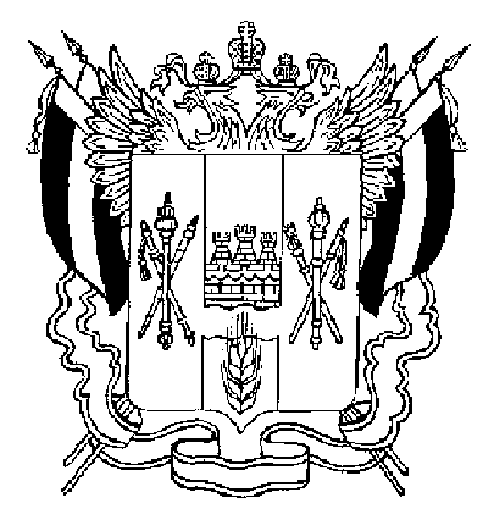 АДМИНИСТРАЦИЯВЕСЕЛОВСКОГО СЕЛЬСКОГО ПОСЕЛЕНИЯВЕСЕЛОВСКОГО РАЙОНА РОСТОВСКОЙ ОБЛАСТИРАСПОРЯЖЕНИЕ24 декабря 2018 года  		            № 168                             	 п. ВеселыйОб утверждении плана реализации муниципальной программы «БлагоустройствоВеселовского сельского поселения» на 2019 год	 В соответствии с постановлением Администрации Веселовского сельского поселения от 24.09.2018 № 152 «Об утверждении методических рекомендаций по разработке и реализации муниципальных программ Веселовского сельского поселения»:       1.Утвердить план реализации муниципальной программы «Благоустройство Веселовского сельского поселения» на 2019 год, изложить в редакции согласно приложению к настоящему Распоряжению.       2.Настоящее распоряжение  вступает в силу с момента его подписания.       3.Контроль   за   исполнением настоящего распоряжения  возлагаю на себя.Приложение к распоряжению Администрации Веселовского сельского поселения от 24.12.2018 г. № 168     План реализации муниципальной программы «Благоустройство Веселовского сельского поселения» на 2019 год	Глава АдминистрацииВеселовского сельского поселения                            А.Н.ИщенкоНаименование подпрограммы, основного мероприятия, мероприятия ведомственной целевой программы, контрольного события программыОтветственный исполнительОжидаемый результат (краткое описание)Срок реализации (дата)Объем расходов на 2019 год (тыс.руб.)Объем расходов на 2019 год (тыс.руб.)Объем расходов на 2019 год (тыс.руб.)Объем расходов на 2019 год (тыс.руб.)Объем расходов на 2019 год (тыс.руб.)Наименование подпрограммы, основного мероприятия, мероприятия ведомственной целевой программы, контрольного события программыОтветственный исполнительОжидаемый результат (краткое описание)Срок реализации (дата)всегообластной бюджетфедеральный бюджетместный бюджетвнебюджетные источники123456789Благоустройство территории Веселовского сельского поселенияВесь период6990,90,00,06990,90,0подпрограмма № 1 «Организация освещения улиц»;Начальник сектора  строительства, ЖКХ, земельных и имущественных отношенийВертепа В.И.Эстетический облик населенных пунктов, повышение качества наружного освещения весь период3070,60,00,03070,60,0Основное мероприятие 1. Мероприятия по оплате электроэнергии и содержанию линий уличного освещения на территории Веселовского сельского поселения Начальник сектора  строительства, ЖКХ, земельных и имущественных отношенийВертепа В.И.Создание условий для улучшения качества жизни населения весь период3070,60,00,03070,60,0подпрограмма № 2 «Благоустройство и озеленение территории поселения»Начальник сектора  строительства, ЖКХ, земельных и имущественных отношенийВертепа В.И.Предотвращение сокращения зелёных насажденийувеличение количества мест массового отдыхУлучшение и поддержание состояния зеленых насаждений, устранение аварийных ситуаций, предание зеленым насаждениям надлежащего декоративного обликавесь период100,00,00,0100,00,0Основное мероприятие 1. Мероприятия по благоустройству и озеленению территории Веселовского сельского поселенияНачальник сектора  строительства, ЖКХ, земельных и имущественных отношенийВертепа В.И.Улучшение и поддержание состояния зеленых насаждений, устранение аварийных ситуаций, предание зеленым насаждениям надлежащего декоративного обликавесь период100,00,00,0100,00,0подпрограмма № 3 «Прочие мероприятия по благоустройству поселения».Начальник сектора  строительства, ЖКХ, земельных и имущественных отношенийВертепа В.И.Организация прочих мероприятий по благоустройству поселения, улучшение санитарно-эпидемиологического состояния территории; повышение уровня благоустройства территории поселения;весь период3820,30,00,03820,30,0Основное мероприятие 1Прочие мероприятия по благоустройству территории Веселовского сельского поселенияНачальник сектора  строительства, ЖКХ, земельных и имущественных отношенийВертепа В.И.благоприятные условия жизни населения и обеспечение чистоты и порядка на территориях населенных пунктов поселениявесь период3820,30,00,03820,30,0-Итого по муниципальной программеНачальник сектора  строительства, ЖКХ, земельных и имущественныхотношений  Поддержание санитарных норм и эстетичного вида  территории поселения.Создания комфортных и безопасных условий проживания жителей поселения Повышение степени удовлетворенности населения уровнем благоустройстваПривлечение молодого поколения к участию в благоустройству населенных пунктоввесь период6990,90,00,06990,90,0